Publicado en Palamós (Girona) el 20/10/2021 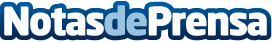 Repara tu Deuda Abogados cancela 19.957 € en Palamós (Girona) con la Ley de Segunda OportunidadLos abogados líderes en la Ley de la Segunda Oportunidad han logrado cancelar más de 55 millones de euros de deuda a sus clientesDatos de contacto:David Guerrero655 95 67 35Nota de prensa publicada en: https://www.notasdeprensa.es/repara-tu-deuda-abogados-cancela-19-957-en Categorias: Nacional Derecho Finanzas Cataluña http://www.notasdeprensa.es